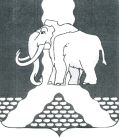 СОВЕТ ДЕПУТАТОВ НИЖНЕГАЛИНСКОГО СЕЛЬСКОГО ПОСЕЛЕНИЯ ВЕРЕЩАГИНСКОГО МУНИЦИПАЛЬНОГО РАЙОНА ПЕРМСКОГО КРАЯРЕШЕНИЕ27.12.2016                                                                                       171/49О внесении изменений в Правила землепользования и застройки МО «Нижнегалинское сельское поселение»       Руководствуясь Федеральным законом от 06.10.2003 № 131-ФЗ «Об общих принципах организации местного самоуправления в Российской Федерации», Уставом  МО «Нижнегалинское сельское поселение СОВЕТ ДЕПУТАТОВ РЕШАЕТ:1. Внести в Правила землепользования и застройки Нижнегалинского   поселения, утвержденные решением Совета депутатов от 30 мая 2014 №38/9 изменение, изложив Часть 3 в новой редакции согласно приложению к настоящему решению.2. Настоящее решение вступает в силу после его обнародования.3.Обнародовать настоящее решение путем его помещения в подшивки, которые находятся в библиотеках и административных зданиях д. Нижнее Галино, д. Комары, а также разместить  на официальном Интернет сайте Верещагинского муниципального района www.veradm.ru.4. Контроль исполнения настоящего решения возложить на главу    сельского поселения – главу администрации Нижнегалинского сельского поселения.Председатель Совета депутатовНижнегалинского сельского поселения	                            П.А. Мартюшев			И.о. главы сельского поселения-главы администрации Нижнегалинскогосельского поселения                                                                   Э.П. Дудина